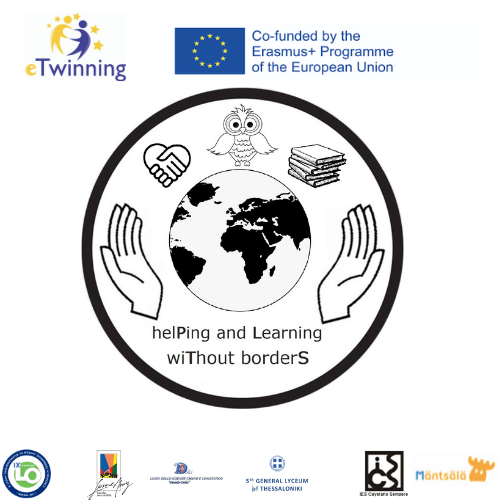 helPing and Learning wiThout borderS 2020-1-PL01-KA229-082145The ANALYSIS of the PROJECT’S PARTICIPANTS’ answers to the surveysProject Teachers the end of November 2021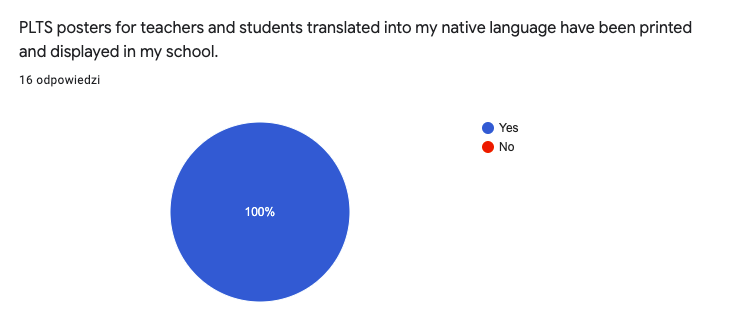 CONCLUSIONSStrong points:Thanks to the project implementation, the majority of participating teachers have developed key competencies and XXI century skills. The majority has the following observations: their students have become better learners, who are better motivated to learn foreign languages, their students  have developed XXI century skills, their school has engaged in more volunteering and charity events, and eco-actions, their school community has become more aware of global issues and environmental problems. 11 teachers learned to use effectively new ICT apps. PLTS posters have been translated, printed and displayed in all partner schools. Weak points: In some schools Professional Learning Communities haven’t been developed yet and the teachers do not support each other in their everyday educational challenges. Some schools did not engage in more volunteering and charity events. It is possible that not all participating teachers saw the seminar on neuroscience. Some teachers (3 out of 16) do not use Project Based Learning and Cooperative Learning.STUDENTS AFTER C-3 LTT ACTIVITIES - SKILLS AND SATISFACTIONthe beginning of November 2021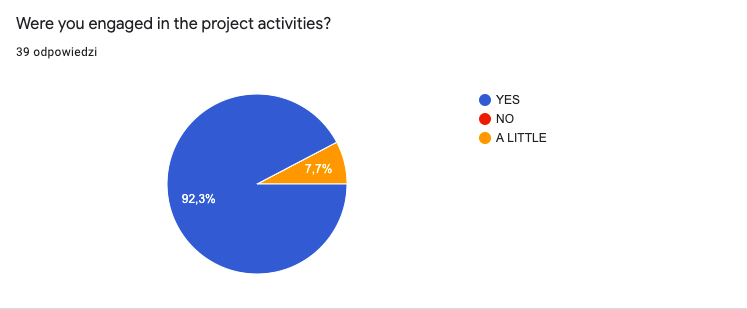 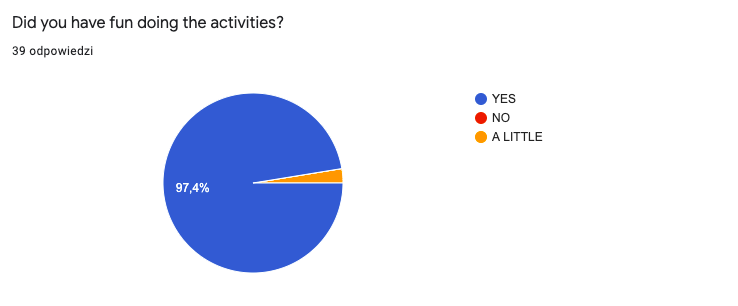 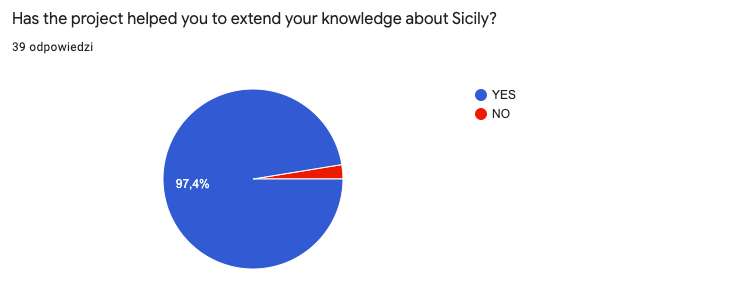 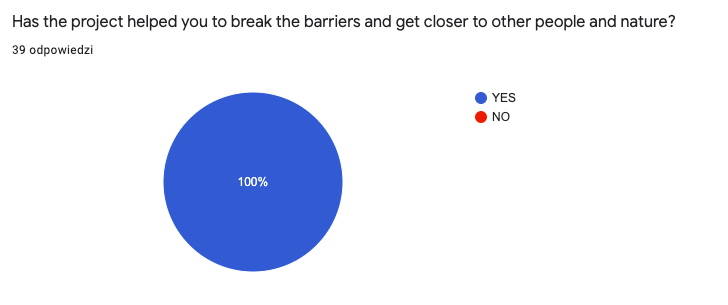 REFLECTIVE LEARNERS CHECKLIST STUDENTS PARTICIPATING IN C-3 LTTA the beginning of November 2021CONCLUSIONSStrong points:The LTT activities before, during and after the mobility helped to develop teachers and students’ key competences: Communication in mother tongue, Communication in foreign language, Digital competence,  Learning to learn, Social and civic competence, Sense of initiative and entrepreneurship, Cultural awareness and expression, Mathematical competence and basic competences in science and technology and XXI century skills (critical thinking, creativity, collaboration, information literacy, communication skills, media literacy, global awareness, social responsibility, thinking skills, perseverance)100% of participants claim the project has helped them break the barriers and got closer to people and nature. 100% were engaged in the project activities. 97,4% learned more about Sicily and its culture. 71% of students realized the importance of Reflective Learning and learned how to be a Reflective Learner. 93% found it useful for learning and life.Reflective Learning has been promoted in all the partner schools and local communities thanks to the distribution of PLTS posters with simple and practical tips and the use of Learnish - language supporting learning by participating students and teachers.The LTTA motivated most of our students to learn better, stay positive despite the challenges and learn from mistakes.Weak points:In the area of Reflective Learning we can see that our students need more support in setting their goals, making the right ethical choices and stopping and reflecting on their progress, revising. Most students felt welcomed and found the atmosphere friendly. Still, one student didn’t, so next time we need to make sure that all the students receive as much care and attention as they need.ANALYSIS OF ALL PARTICIPATING STUDENTS ANSWERS - DEVELOPMENT OF  XXI CENTURY SKILLSAll the project students were engaged in online collaborative activities throughout the whole year (1.12.20 - 30.11.2021). Some of them in single projects which have already been finished (Air Pollution Comparative Analysis, Water Management Comparative Analysis, Fight Overpackaging poster, Survey on Noise, Biodiversity in My Camera Exhibition),  the others in ongoing projects - social media and project’s promotion. Unfortunately, although almost all our participating students completed the survey, it was possible to see only the 40 responses in the basic free of charge plan. We treated the answers as representing the whole project students team. https://www.surveymonkey.com/results/SM-52M9K3DC9/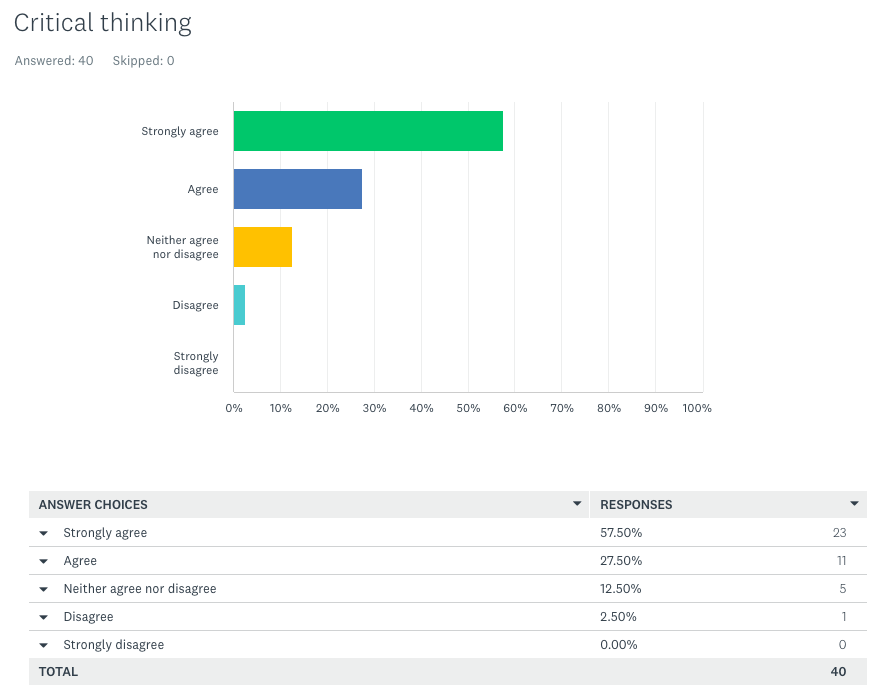 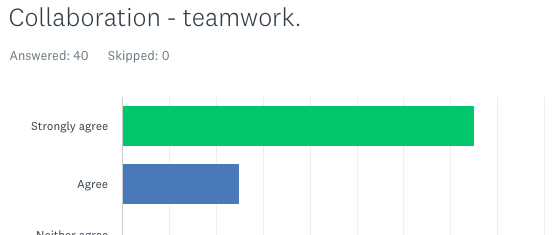 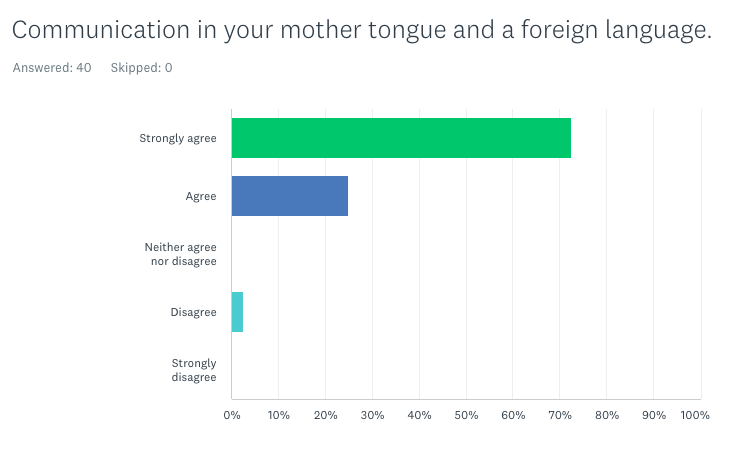 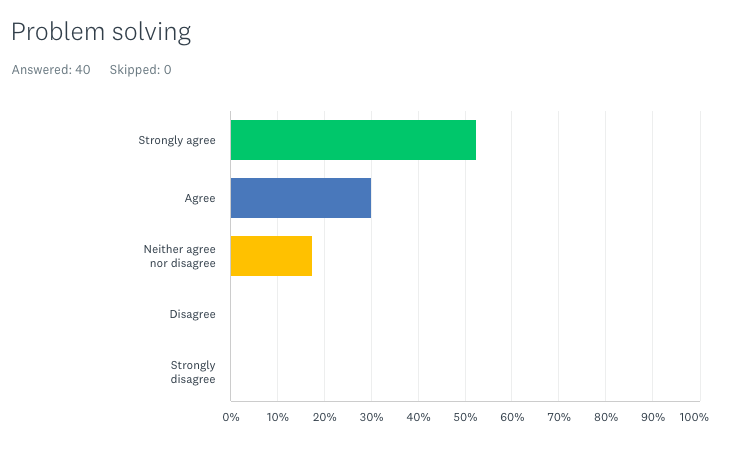 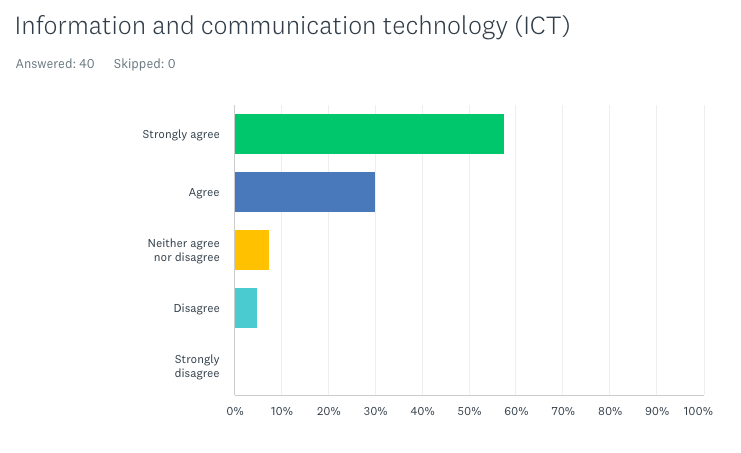 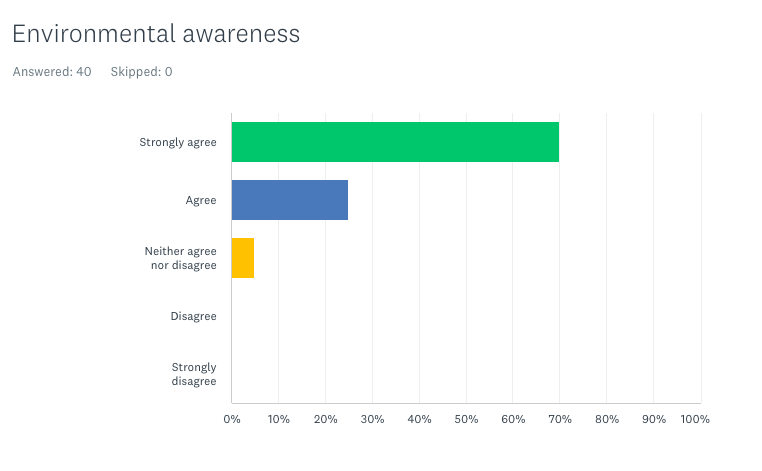 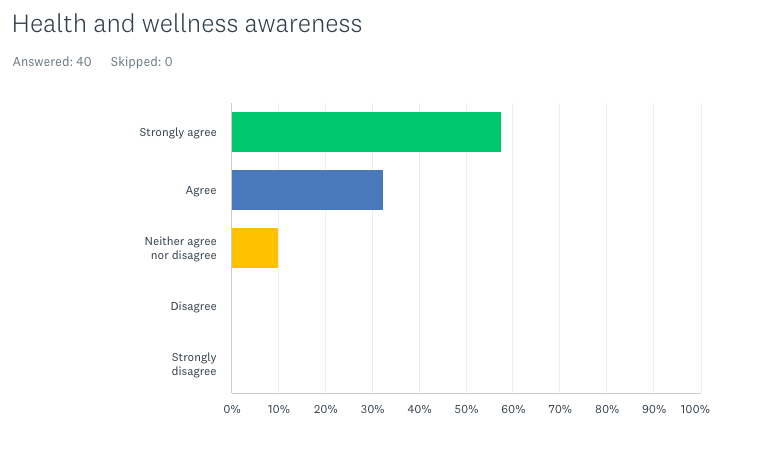 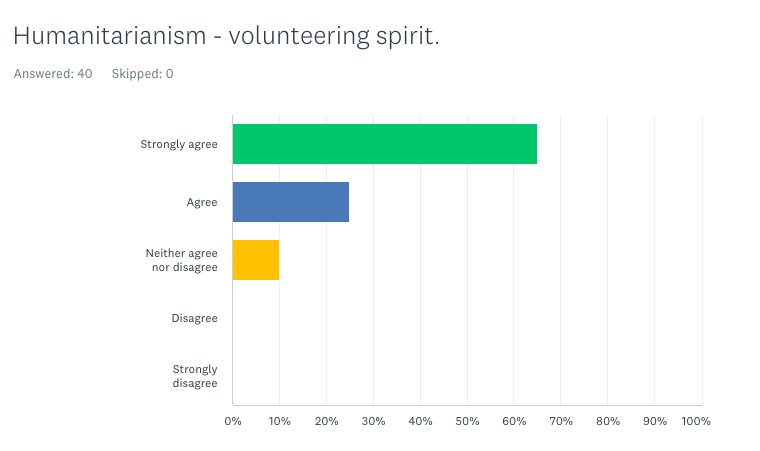 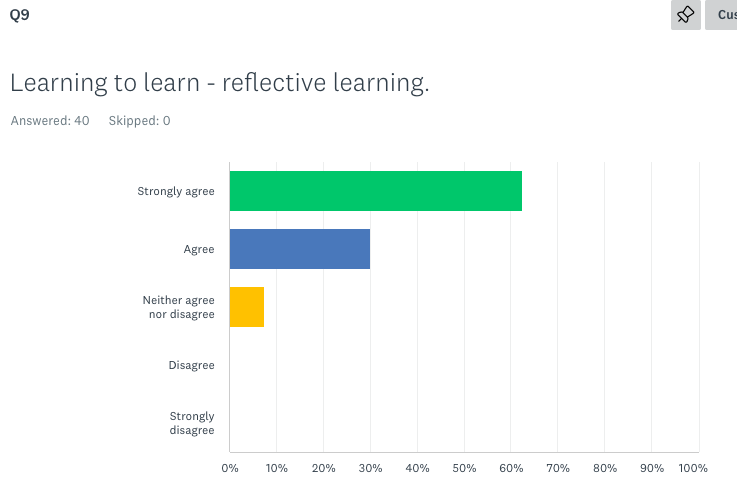 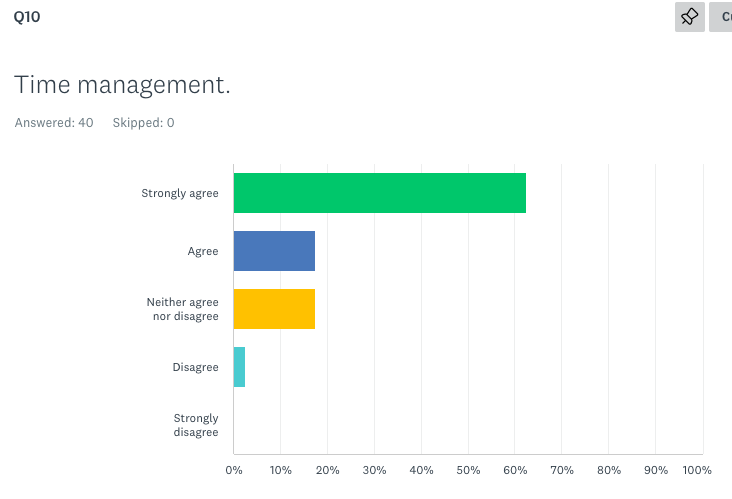 CONCLUSIONSBetween 80-90% of students claim the project has helped them develop the following competencies: critical thinking, collaboration, time management, learning to learn, humanitarianism - volunteering spirit, health and wellness awareness, environmental awareness, information and communication technology, problem solving, communication in mother tongue and a foreign language.Time management, problem solving,ICT, and communication are the skills that 2-5 % of the students didn’t develop. We hope the next planned activities will help all the students involved develop these particular competences. Teachers can be the biggest supporters on everyday basis for the students in this area. SCHOOLS REPORT ANALYSISStudents achievements and interest in maths and science 16%  of participating students (6 schools included) have improved their grades in either maths or science. 11 % of participating students became more interested in maths and science - they have decided to take extended national exams in these subjects. Early School Leaving: Portugal 0%, Poland 1 students 19/20 and 1 student 20/21 school year Peer learning and volunteering 68% of the project students (6 partners included) started to volunteer to help their colleagues with the school subjects they find more difficult, which is a win-win situation, as all the students involved learn from and with each other, improving not only the knowledge related to the school subjects, but also their own personal skills, such as responsibility, empathy, solidarity and self-organization. 92% of the project students engaged in volunteering activities, eco actions and charity events - they developed Social and civic competence and Sense of initiative and entrepreneurship competencies.PROJECT’S CERTIFICATION AND VALIDATIONThe Italian partner confirmed the Europass mobility documents to all the students and teachers participating in C-3 LTTA.Each C-3 LTTA participant - both teachers and students - has received a certificate of attendance issued by the hosting school.Please evaluate the influence of the project on the development of your skillsPlease evaluate the influence of the project on the development of your skillsPlease evaluate the influence of the project on the development of your skillsPlease evaluate the influence of the project on the development of your skillsPlease evaluate the influence of the project on the development of your skillsStrongly agreeAgreeNeither agree nor disagreeDisagreesocial skills7720digital skills5650communication skills7900linguistic skills7900emotional empathy8620time management5740teamwork9520leadership traits7540critical thinking7720problem-solving6730Please evaluate the influence of the project on your school practicePlease evaluate the influence of the project on your school practicePlease evaluate the influence of the project on your school practicePlease evaluate the influence of the project on your school practicePlease evaluate the influence of the project on your school practiceStrongly agreeAgreeNeither agree nor disagreeDisagreeI learned more about metacognition7630I  help my students to become Reflective Learners by using Learnish7720I learned a lot from the seminar on neurodidactics6460I shared good practices and new knowledge with my colleagues from school8710My cooperation in the workplace has improved 41020I use Project Based Learning6730I use Cooperative Learning 51010Please evaluate the influence of the project on your school Please evaluate the influence of the project on your school Please evaluate the influence of the project on your school Please evaluate the influence of the project on your school Please evaluate the influence of the project on your school Strongly agreeAgreeNeither agree nor disagreeDisagreeStudents participating in this project are more motivated to learn foreign languages10510Students participating in this project are becoming better learners7720The number of students engaged in volunteering and charity events has increased5830Thanks to Project Based Learning and Cooperative Learning methodologies, the students in my school have developed their 21st century skills6730My school has got engaged in more volunteering and charity events7450My school community has a bigger awareness of global and environmental issues 7720My school has implemented more "eco" strategies or got involved in more "green" initiatives6820In my school a Learning Community has been created for voluntary teachers who want to support each other 6442During the first year of the project's realization, I learned to use the following digital tools effectively:During the first year of the project's realization, I learned to use the following digital tools effectively:During the first year of the project's realization, I learned to use the following digital tools effectively:During the first year of the project's realization, I learned to use the following digital tools effectively:During the first year of the project's realization, I learned to use the following digital tools effectively:Google docs, Google forms, Zoom, MeetGoogle docs, Google forms, Zoom, MeetLanguage applicationsLanguage applicationsLanguage applicationsCanva, Kahoot, Google forms, Zoom, Google Meet, DoodleCanva, Kahoot, Google forms, Zoom, Google Meet, DoodleCanva was new to me, (DuoLingua for learning Italian)Canva was new to me, (DuoLingua for learning Italian)Canva was new to me, (DuoLingua for learning Italian)website,social media,canva, monkey surveywebsite,social media,canva, monkey surveySlide presentation software (Google Slides) Graphic design apps (Canva) Video conference (Zoom, google meet)Slide presentation software (Google Slides) Graphic design apps (Canva) Video conference (Zoom, google meet)Slide presentation software (Google Slides) Graphic design apps (Canva) Video conference (Zoom, google meet)Rate the extent to which LTT Activities in Palermo have helped you develop the following competencies and attitudesRate the extent to which LTT Activities in Palermo have helped you develop the following competencies and attitudesRate the extent to which LTT Activities in Palermo have helped you develop the following competencies and attitudesRate the extent to which LTT Activities in Palermo have helped you develop the following competencies and attitudesRate the extent to which LTT Activities in Palermo have helped you develop the following competencies and attitudesRate the extent to which LTT Activities in Palermo have helped you develop the following competencies and attitudesStrongly agreeAgreeUndecidedDisagreeStrongly disagreeThe study on noise and its influence  on my well-being has made me more aware of the impact I have on my health. 926310The workshop on Fast Fashion has made me want to popularize and use the eco friendly shopping options.  1914600The students exchange has motivated me to learn more and better.2315100I made new international friends.317100I am more aware of the Sicilian cultural and historical heritage. 2413110I understood what it means to be a Reflective Learner.1225200I understood that failure is a part of success. I am less afraid to make mistakes. 1320600Thanks to the task on the Reflective Learning poster, I have developed my digital competences.7181400My linguistic skills (vocabulary, grammar) have improved. 1916400Is there any other competence or skill you have developed during your students' exchange in Palermo? Have you learned anything important or valuable to you ? If yes, please share :)Is there any other competence or skill you have developed during your students' exchange in Palermo? Have you learned anything important or valuable to you ? If yes, please share :)Is there any other competence or skill you have developed during your students' exchange in Palermo? Have you learned anything important or valuable to you ? If yes, please share :)Is there any other competence or skill you have developed during your students' exchange in Palermo? Have you learned anything important or valuable to you ? If yes, please share :)Is there any other competence or skill you have developed during your students' exchange in Palermo? Have you learned anything important or valuable to you ? If yes, please share :)Is there any other competence or skill you have developed during your students' exchange in Palermo? Have you learned anything important or valuable to you ? If yes, please share :)Yes, now I’m able to talk with people from other countries without being shy.Yes, now I’m able to talk with people from other countries without being shy.Yes, now I’m able to talk with people from other countries without being shy.Yes, now I’m able to talk with people from other countries without being shy.Yes, now I’m able to talk with people from other countries without being shy.Yes, now I’m able to talk with people from other countries without being shy.I have learned to be more self-confidentI have learned to be more self-confidentI have learned to be more self-confidentI have learned to be more self-confidentI have learned to be more self-confidentI have learned to be more self-confidentDuring the exchange with the students I met wonderful people, but above all I learned a lot. I learned that despite the great differences between us there are many affinities that, thanks to this experience, we had the opportunity to get to knowDuring the exchange with the students I met wonderful people, but above all I learned a lot. I learned that despite the great differences between us there are many affinities that, thanks to this experience, we had the opportunity to get to knowDuring the exchange with the students I met wonderful people, but above all I learned a lot. I learned that despite the great differences between us there are many affinities that, thanks to this experience, we had the opportunity to get to knowDuring the exchange with the students I met wonderful people, but above all I learned a lot. I learned that despite the great differences between us there are many affinities that, thanks to this experience, we had the opportunity to get to knowDuring the exchange with the students I met wonderful people, but above all I learned a lot. I learned that despite the great differences between us there are many affinities that, thanks to this experience, we had the opportunity to get to knowDuring the exchange with the students I met wonderful people, but above all I learned a lot. I learned that despite the great differences between us there are many affinities that, thanks to this experience, we had the opportunity to get to knowI learned about the sicilian culture and historyI learned about the sicilian culture and historyI learned about the sicilian culture and historyI learned about the sicilian culture and historyI learned about the sicilian culture and historyI learned about the sicilian culture and historyYes absolutely, I have surely improved my English speaking skills and I have learnt how to express my opinions. Furthermore I got to discover new cultures and customs, which I found very interesting and exciting.Yes absolutely, I have surely improved my English speaking skills and I have learnt how to express my opinions. Furthermore I got to discover new cultures and customs, which I found very interesting and exciting.Yes absolutely, I have surely improved my English speaking skills and I have learnt how to express my opinions. Furthermore I got to discover new cultures and customs, which I found very interesting and exciting.Yes absolutely, I have surely improved my English speaking skills and I have learnt how to express my opinions. Furthermore I got to discover new cultures and customs, which I found very interesting and exciting.Yes absolutely, I have surely improved my English speaking skills and I have learnt how to express my opinions. Furthermore I got to discover new cultures and customs, which I found very interesting and exciting.Yes absolutely, I have surely improved my English speaking skills and I have learnt how to express my opinions. Furthermore I got to discover new cultures and customs, which I found very interesting and exciting.I learnt how to be less shy with people that I don't know.. it was an amazing experience!I learnt how to be less shy with people that I don't know.. it was an amazing experience!I learnt how to be less shy with people that I don't know.. it was an amazing experience!I learnt how to be less shy with people that I don't know.. it was an amazing experience!I learnt how to be less shy with people that I don't know.. it was an amazing experience!I learnt how to be less shy with people that I don't know.. it was an amazing experience!What do you think about the atmosphere during the realization of the project? Was it friendly?What do you think about the atmosphere during the realization of the project? Was it friendly?What do you think about the atmosphere during the realization of the project? Was it friendly?What do you think about the atmosphere during the realization of the project? Was it friendly?What do you think about the atmosphere during the realization of the project? Was it friendly?What do you think about the atmosphere during the realization of the project? Was it friendly?37 positive answers like the ones below:37 positive answers like the ones below:37 positive answers like the ones below:37 positive answers like the ones below:37 positive answers like the ones below:37 positive answers like the ones below:During the project I found a very friendly environment, it was fantastic to communicate with other people with whom we had known each other very recently and it seemed to have known each other for a lifetimeDuring the project I found a very friendly environment, it was fantastic to communicate with other people with whom we had known each other very recently and it seemed to have known each other for a lifetimeDuring the project I found a very friendly environment, it was fantastic to communicate with other people with whom we had known each other very recently and it seemed to have known each other for a lifetimeDuring the project I found a very friendly environment, it was fantastic to communicate with other people with whom we had known each other very recently and it seemed to have known each other for a lifetimeDuring the project I found a very friendly environment, it was fantastic to communicate with other people with whom we had known each other very recently and it seemed to have known each other for a lifetimeDuring the project I found a very friendly environment, it was fantastic to communicate with other people with whom we had known each other very recently and it seemed to have known each other for a lifetimeIt was friendly and everybody was workingIt was friendly and everybody was workingIt was friendly and everybody was workingIt was friendly and everybody was workingIt was friendly and everybody was workingIt was friendly and everybody was workingabsolutely yesabsolutely yesabsolutely yesabsolutely yesabsolutely yesabsolutely yesIt was very friendly and I had a lot of funIt was very friendly and I had a lot of funIt was very friendly and I had a lot of funIt was very friendly and I had a lot of funIt was very friendly and I had a lot of funIt was very friendly and I had a lot of funAbsolutely yes,I felt comfortable all the timeAbsolutely yes,I felt comfortable all the timeAbsolutely yes,I felt comfortable all the timeAbsolutely yes,I felt comfortable all the timeAbsolutely yes,I felt comfortable all the timeAbsolutely yes,I felt comfortable all the timeIt was one of the best experiences i had in my lifeIt was one of the best experiences i had in my lifeIt was one of the best experiences i had in my lifeIt was one of the best experiences i had in my lifeIt was one of the best experiences i had in my lifeIt was one of the best experiences i had in my lifeThe environment was friendly and I was very comfortable with all the people involved in the project.The environment was friendly and I was very comfortable with all the people involved in the project.The environment was friendly and I was very comfortable with all the people involved in the project.The environment was friendly and I was very comfortable with all the people involved in the project.The environment was friendly and I was very comfortable with all the people involved in the project.The environment was friendly and I was very comfortable with all the people involved in the project.It was super friendly, and I was very comfortable.It was super friendly, and I was very comfortable.It was super friendly, and I was very comfortable.It was super friendly, and I was very comfortable.It was super friendly, and I was very comfortable.It was super friendly, and I was very comfortable.it was friendly and quietit was friendly and quietit was friendly and quietit was friendly and quietit was friendly and quietit was friendly and quiet2 negative answers:2 negative answers:2 negative answers:2 negative answers:2 negative answers:2 negative answers:It wasn’t friendly and it felt really bad to be honestIt wasn’t friendly and it felt really bad to be honestIt wasn’t friendly and it felt really bad to be honestIt wasn’t friendly and it felt really bad to be honestIt wasn’t friendly and it felt really bad to be honestIt wasn’t friendly and it felt really bad to be honestThere was a lot of noiseThere was a lot of noiseThere was a lot of noiseThere was a lot of noiseThere was a lot of noiseThere was a lot of noiseWhich was your favourite activity (from: making a poster on Reflective Learning, learning about the impact noise has on your well-being, making the public news  on noise, fast fashion workshop, recycling creative workshop, last day performances,  trip to Erice and Trapani, trip do the Valley of Temples, a visit to the botanical garden in Palermo)? Tell us why.We had so many wonderful activities that it's hard to pick only one but the most memorable activities were definitely the last day performances where I truly felt part of the group. I also loved all our trips to different locations and the relaxing atmosphere in the Botanical garden.my favourite activity was the trip to Erice and Trapani, because it was interesting and there I made my new friendsmy favorite activities were: the performances, and the trips of tuesday and thursday especially on the bus ,where i got to compare myself with other guys and put into practise my knowledgeI think that my favourite activity and generally the best part of the trip for me was the workshop for fast fashion. During this project I learnt a lot about the impact that fashion has on us and helped me realise how much I and everyone affect our planet by only buying clothes.Visiting the cityRecycling creative workshop : it was my favorite activity because I think we had the possibility to use our imagination and we could exchange ideas and advice...I think that the most interesting was the fast fashion workshop but my favourite was the last day cause I had a great time with the people I met.my favorite activities were the trip to the botanical garden and the last day performancesThe last day performances were awesome because I felt closer to other people and their cultureI think last day performances because we had a lot of time to be ourselves and had fun with the othersMy favorite one is the trip to Valley of Temples because it was an informative and very engaging outdoor experienceTrip to EriceMy favorite activity were the trips, there i had the opportunity to make new fantastic friends.my favorite experience was going to Agrigento, i don’t know why but that day i had a lot of fun, and then it was amazing because i saw the beautiful temples!the impact noise has on your well-being, because i learned how much noise can affect everyone's life todayI liked the activity of fast Fashion.Trip do the Valley of TemplesI really liked the visit to the Valley of Temples and the trip to Erice, because I spent a lot of time talking with people and getting to know the students from other countries.My favourite activities were the visit to the Valley of Temples (because I loved its aesthetic and history) and the recycling creative workshop (because I love sewing and it was very enjoyable).I don't have any favourite activities, because I think all of them were constructivethe trip to Valley of TemplesAs someone who is very interested in fashion and sustainability, my favorite workshop was surely the one about fast fashion.i don’t knowMy favorite activities were trips, because we visited a beautiful part of Sicily where we don't go every day.I also loved the last day of activity when we danced all the typical dances of our countries.my favourite Activity was the visit to the botanical gardenThe visit to Valle del Templi because the experience was amazing and the views was very beautiful and i learned a lot about Italy history and greek storiesWhich was your favourite activity (from: making a poster on Reflective Learning, learning about the impact noise has on your well-being, making the public news  on noise, fast fashion workshop, recycling creative workshop, last day performances,  trip to Erice and Trapani, trip do the Valley of Temples, a visit to the botanical garden in Palermo)? Tell us why.We had so many wonderful activities that it's hard to pick only one but the most memorable activities were definitely the last day performances where I truly felt part of the group. I also loved all our trips to different locations and the relaxing atmosphere in the Botanical garden.my favourite activity was the trip to Erice and Trapani, because it was interesting and there I made my new friendsmy favorite activities were: the performances, and the trips of tuesday and thursday especially on the bus ,where i got to compare myself with other guys and put into practise my knowledgeI think that my favourite activity and generally the best part of the trip for me was the workshop for fast fashion. During this project I learnt a lot about the impact that fashion has on us and helped me realise how much I and everyone affect our planet by only buying clothes.Visiting the cityRecycling creative workshop : it was my favorite activity because I think we had the possibility to use our imagination and we could exchange ideas and advice...I think that the most interesting was the fast fashion workshop but my favourite was the last day cause I had a great time with the people I met.my favorite activities were the trip to the botanical garden and the last day performancesThe last day performances were awesome because I felt closer to other people and their cultureI think last day performances because we had a lot of time to be ourselves and had fun with the othersMy favorite one is the trip to Valley of Temples because it was an informative and very engaging outdoor experienceTrip to EriceMy favorite activity were the trips, there i had the opportunity to make new fantastic friends.my favorite experience was going to Agrigento, i don’t know why but that day i had a lot of fun, and then it was amazing because i saw the beautiful temples!the impact noise has on your well-being, because i learned how much noise can affect everyone's life todayI liked the activity of fast Fashion.Trip do the Valley of TemplesI really liked the visit to the Valley of Temples and the trip to Erice, because I spent a lot of time talking with people and getting to know the students from other countries.My favourite activities were the visit to the Valley of Temples (because I loved its aesthetic and history) and the recycling creative workshop (because I love sewing and it was very enjoyable).I don't have any favourite activities, because I think all of them were constructivethe trip to Valley of TemplesAs someone who is very interested in fashion and sustainability, my favorite workshop was surely the one about fast fashion.i don’t knowMy favorite activities were trips, because we visited a beautiful part of Sicily where we don't go every day.I also loved the last day of activity when we danced all the typical dances of our countries.my favourite Activity was the visit to the botanical gardenThe visit to Valle del Templi because the experience was amazing and the views was very beautiful and i learned a lot about Italy history and greek storiesWhich was your favourite activity (from: making a poster on Reflective Learning, learning about the impact noise has on your well-being, making the public news  on noise, fast fashion workshop, recycling creative workshop, last day performances,  trip to Erice and Trapani, trip do the Valley of Temples, a visit to the botanical garden in Palermo)? Tell us why.We had so many wonderful activities that it's hard to pick only one but the most memorable activities were definitely the last day performances where I truly felt part of the group. I also loved all our trips to different locations and the relaxing atmosphere in the Botanical garden.my favourite activity was the trip to Erice and Trapani, because it was interesting and there I made my new friendsmy favorite activities were: the performances, and the trips of tuesday and thursday especially on the bus ,where i got to compare myself with other guys and put into practise my knowledgeI think that my favourite activity and generally the best part of the trip for me was the workshop for fast fashion. During this project I learnt a lot about the impact that fashion has on us and helped me realise how much I and everyone affect our planet by only buying clothes.Visiting the cityRecycling creative workshop : it was my favorite activity because I think we had the possibility to use our imagination and we could exchange ideas and advice...I think that the most interesting was the fast fashion workshop but my favourite was the last day cause I had a great time with the people I met.my favorite activities were the trip to the botanical garden and the last day performancesThe last day performances were awesome because I felt closer to other people and their cultureI think last day performances because we had a lot of time to be ourselves and had fun with the othersMy favorite one is the trip to Valley of Temples because it was an informative and very engaging outdoor experienceTrip to EriceMy favorite activity were the trips, there i had the opportunity to make new fantastic friends.my favorite experience was going to Agrigento, i don’t know why but that day i had a lot of fun, and then it was amazing because i saw the beautiful temples!the impact noise has on your well-being, because i learned how much noise can affect everyone's life todayI liked the activity of fast Fashion.Trip do the Valley of TemplesI really liked the visit to the Valley of Temples and the trip to Erice, because I spent a lot of time talking with people and getting to know the students from other countries.My favourite activities were the visit to the Valley of Temples (because I loved its aesthetic and history) and the recycling creative workshop (because I love sewing and it was very enjoyable).I don't have any favourite activities, because I think all of them were constructivethe trip to Valley of TemplesAs someone who is very interested in fashion and sustainability, my favorite workshop was surely the one about fast fashion.i don’t knowMy favorite activities were trips, because we visited a beautiful part of Sicily where we don't go every day.I also loved the last day of activity when we danced all the typical dances of our countries.my favourite Activity was the visit to the botanical gardenThe visit to Valle del Templi because the experience was amazing and the views was very beautiful and i learned a lot about Italy history and greek storiesWhich was your favourite activity (from: making a poster on Reflective Learning, learning about the impact noise has on your well-being, making the public news  on noise, fast fashion workshop, recycling creative workshop, last day performances,  trip to Erice and Trapani, trip do the Valley of Temples, a visit to the botanical garden in Palermo)? Tell us why.We had so many wonderful activities that it's hard to pick only one but the most memorable activities were definitely the last day performances where I truly felt part of the group. I also loved all our trips to different locations and the relaxing atmosphere in the Botanical garden.my favourite activity was the trip to Erice and Trapani, because it was interesting and there I made my new friendsmy favorite activities were: the performances, and the trips of tuesday and thursday especially on the bus ,where i got to compare myself with other guys and put into practise my knowledgeI think that my favourite activity and generally the best part of the trip for me was the workshop for fast fashion. During this project I learnt a lot about the impact that fashion has on us and helped me realise how much I and everyone affect our planet by only buying clothes.Visiting the cityRecycling creative workshop : it was my favorite activity because I think we had the possibility to use our imagination and we could exchange ideas and advice...I think that the most interesting was the fast fashion workshop but my favourite was the last day cause I had a great time with the people I met.my favorite activities were the trip to the botanical garden and the last day performancesThe last day performances were awesome because I felt closer to other people and their cultureI think last day performances because we had a lot of time to be ourselves and had fun with the othersMy favorite one is the trip to Valley of Temples because it was an informative and very engaging outdoor experienceTrip to EriceMy favorite activity were the trips, there i had the opportunity to make new fantastic friends.my favorite experience was going to Agrigento, i don’t know why but that day i had a lot of fun, and then it was amazing because i saw the beautiful temples!the impact noise has on your well-being, because i learned how much noise can affect everyone's life todayI liked the activity of fast Fashion.Trip do the Valley of TemplesI really liked the visit to the Valley of Temples and the trip to Erice, because I spent a lot of time talking with people and getting to know the students from other countries.My favourite activities were the visit to the Valley of Temples (because I loved its aesthetic and history) and the recycling creative workshop (because I love sewing and it was very enjoyable).I don't have any favourite activities, because I think all of them were constructivethe trip to Valley of TemplesAs someone who is very interested in fashion and sustainability, my favorite workshop was surely the one about fast fashion.i don’t knowMy favorite activities were trips, because we visited a beautiful part of Sicily where we don't go every day.I also loved the last day of activity when we danced all the typical dances of our countries.my favourite Activity was the visit to the botanical gardenThe visit to Valle del Templi because the experience was amazing and the views was very beautiful and i learned a lot about Italy history and greek storiesWhich was your favourite activity (from: making a poster on Reflective Learning, learning about the impact noise has on your well-being, making the public news  on noise, fast fashion workshop, recycling creative workshop, last day performances,  trip to Erice and Trapani, trip do the Valley of Temples, a visit to the botanical garden in Palermo)? Tell us why.We had so many wonderful activities that it's hard to pick only one but the most memorable activities were definitely the last day performances where I truly felt part of the group. I also loved all our trips to different locations and the relaxing atmosphere in the Botanical garden.my favourite activity was the trip to Erice and Trapani, because it was interesting and there I made my new friendsmy favorite activities were: the performances, and the trips of tuesday and thursday especially on the bus ,where i got to compare myself with other guys and put into practise my knowledgeI think that my favourite activity and generally the best part of the trip for me was the workshop for fast fashion. During this project I learnt a lot about the impact that fashion has on us and helped me realise how much I and everyone affect our planet by only buying clothes.Visiting the cityRecycling creative workshop : it was my favorite activity because I think we had the possibility to use our imagination and we could exchange ideas and advice...I think that the most interesting was the fast fashion workshop but my favourite was the last day cause I had a great time with the people I met.my favorite activities were the trip to the botanical garden and the last day performancesThe last day performances were awesome because I felt closer to other people and their cultureI think last day performances because we had a lot of time to be ourselves and had fun with the othersMy favorite one is the trip to Valley of Temples because it was an informative and very engaging outdoor experienceTrip to EriceMy favorite activity were the trips, there i had the opportunity to make new fantastic friends.my favorite experience was going to Agrigento, i don’t know why but that day i had a lot of fun, and then it was amazing because i saw the beautiful temples!the impact noise has on your well-being, because i learned how much noise can affect everyone's life todayI liked the activity of fast Fashion.Trip do the Valley of TemplesI really liked the visit to the Valley of Temples and the trip to Erice, because I spent a lot of time talking with people and getting to know the students from other countries.My favourite activities were the visit to the Valley of Temples (because I loved its aesthetic and history) and the recycling creative workshop (because I love sewing and it was very enjoyable).I don't have any favourite activities, because I think all of them were constructivethe trip to Valley of TemplesAs someone who is very interested in fashion and sustainability, my favorite workshop was surely the one about fast fashion.i don’t knowMy favorite activities were trips, because we visited a beautiful part of Sicily where we don't go every day.I also loved the last day of activity when we danced all the typical dances of our countries.my favourite Activity was the visit to the botanical gardenThe visit to Valle del Templi because the experience was amazing and the views was very beautiful and i learned a lot about Italy history and greek storiesWhich was your favourite activity (from: making a poster on Reflective Learning, learning about the impact noise has on your well-being, making the public news  on noise, fast fashion workshop, recycling creative workshop, last day performances,  trip to Erice and Trapani, trip do the Valley of Temples, a visit to the botanical garden in Palermo)? Tell us why.We had so many wonderful activities that it's hard to pick only one but the most memorable activities were definitely the last day performances where I truly felt part of the group. I also loved all our trips to different locations and the relaxing atmosphere in the Botanical garden.my favourite activity was the trip to Erice and Trapani, because it was interesting and there I made my new friendsmy favorite activities were: the performances, and the trips of tuesday and thursday especially on the bus ,where i got to compare myself with other guys and put into practise my knowledgeI think that my favourite activity and generally the best part of the trip for me was the workshop for fast fashion. During this project I learnt a lot about the impact that fashion has on us and helped me realise how much I and everyone affect our planet by only buying clothes.Visiting the cityRecycling creative workshop : it was my favorite activity because I think we had the possibility to use our imagination and we could exchange ideas and advice...I think that the most interesting was the fast fashion workshop but my favourite was the last day cause I had a great time with the people I met.my favorite activities were the trip to the botanical garden and the last day performancesThe last day performances were awesome because I felt closer to other people and their cultureI think last day performances because we had a lot of time to be ourselves and had fun with the othersMy favorite one is the trip to Valley of Temples because it was an informative and very engaging outdoor experienceTrip to EriceMy favorite activity were the trips, there i had the opportunity to make new fantastic friends.my favorite experience was going to Agrigento, i don’t know why but that day i had a lot of fun, and then it was amazing because i saw the beautiful temples!the impact noise has on your well-being, because i learned how much noise can affect everyone's life todayI liked the activity of fast Fashion.Trip do the Valley of TemplesI really liked the visit to the Valley of Temples and the trip to Erice, because I spent a lot of time talking with people and getting to know the students from other countries.My favourite activities were the visit to the Valley of Temples (because I loved its aesthetic and history) and the recycling creative workshop (because I love sewing and it was very enjoyable).I don't have any favourite activities, because I think all of them were constructivethe trip to Valley of TemplesAs someone who is very interested in fashion and sustainability, my favorite workshop was surely the one about fast fashion.i don’t knowMy favorite activities were trips, because we visited a beautiful part of Sicily where we don't go every day.I also loved the last day of activity when we danced all the typical dances of our countries.my favourite Activity was the visit to the botanical gardenThe visit to Valle del Templi because the experience was amazing and the views was very beautiful and i learned a lot about Italy history and greek storiesAfter C-3 LTT Activities in Liceo Danilo Dolci in Palermo, you are going to be the ambassador of Reflective Learning in your school community. Please tell us how you are going to promote Reflective Learning in your school.After C-3 LTT Activities in Liceo Danilo Dolci in Palermo, you are going to be the ambassador of Reflective Learning in your school community. Please tell us how you are going to promote Reflective Learning in your school.After C-3 LTT Activities in Liceo Danilo Dolci in Palermo, you are going to be the ambassador of Reflective Learning in your school community. Please tell us how you are going to promote Reflective Learning in your school.After C-3 LTT Activities in Liceo Danilo Dolci in Palermo, you are going to be the ambassador of Reflective Learning in your school community. Please tell us how you are going to promote Reflective Learning in your school.After C-3 LTT Activities in Liceo Danilo Dolci in Palermo, you are going to be the ambassador of Reflective Learning in your school community. Please tell us how you are going to promote Reflective Learning in your school.After C-3 LTT Activities in Liceo Danilo Dolci in Palermo, you are going to be the ambassador of Reflective Learning in your school community. Please tell us how you are going to promote Reflective Learning in your school.I will try to set a good example of being a Reflective Learner in my class.2626262626I will make sure the Italian version of the poster on Reflective Learning is printed and hung on one of the school's walls.66666I will explain what it means to be a Reflective Learner to my classmates.1717171717Is there anything else you would like to tell us?Is there anything else you would like to tell us?Is there anything else you would like to tell us?Is there anything else you would like to tell us?Is there anything else you would like to tell us?Is there anything else you would like to tell us?i’m really thankful for this experience <3Thanks for this opportunity to travel, learn and meet amazing people. <3Yes, I would like to tell you that this Exchange was my best experience. I met a lot of wonderful people and I'm sure that I'm going to meet them one more time.I wanna go backThis experience that you gave us was one of the best experiences of my life, I'm glad I was part of it and contributed to this project. Thank you so much for giving me this opportunity.yes.. it was the best experience of my life! I’ve known the best people ever! I'm happy to have participated in this project because at first i was a little scared to host the girl, but then, after the first day together, I made friends with her and the others. Thank you so much for this opportunity, I appreciate it a lot!i’m really thankful for this experience <3Thanks for this opportunity to travel, learn and meet amazing people. <3Yes, I would like to tell you that this Exchange was my best experience. I met a lot of wonderful people and I'm sure that I'm going to meet them one more time.I wanna go backThis experience that you gave us was one of the best experiences of my life, I'm glad I was part of it and contributed to this project. Thank you so much for giving me this opportunity.yes.. it was the best experience of my life! I’ve known the best people ever! I'm happy to have participated in this project because at first i was a little scared to host the girl, but then, after the first day together, I made friends with her and the others. Thank you so much for this opportunity, I appreciate it a lot!i’m really thankful for this experience <3Thanks for this opportunity to travel, learn and meet amazing people. <3Yes, I would like to tell you that this Exchange was my best experience. I met a lot of wonderful people and I'm sure that I'm going to meet them one more time.I wanna go backThis experience that you gave us was one of the best experiences of my life, I'm glad I was part of it and contributed to this project. Thank you so much for giving me this opportunity.yes.. it was the best experience of my life! I’ve known the best people ever! I'm happy to have participated in this project because at first i was a little scared to host the girl, but then, after the first day together, I made friends with her and the others. Thank you so much for this opportunity, I appreciate it a lot!i’m really thankful for this experience <3Thanks for this opportunity to travel, learn and meet amazing people. <3Yes, I would like to tell you that this Exchange was my best experience. I met a lot of wonderful people and I'm sure that I'm going to meet them one more time.I wanna go backThis experience that you gave us was one of the best experiences of my life, I'm glad I was part of it and contributed to this project. Thank you so much for giving me this opportunity.yes.. it was the best experience of my life! I’ve known the best people ever! I'm happy to have participated in this project because at first i was a little scared to host the girl, but then, after the first day together, I made friends with her and the others. Thank you so much for this opportunity, I appreciate it a lot!i’m really thankful for this experience <3Thanks for this opportunity to travel, learn and meet amazing people. <3Yes, I would like to tell you that this Exchange was my best experience. I met a lot of wonderful people and I'm sure that I'm going to meet them one more time.I wanna go backThis experience that you gave us was one of the best experiences of my life, I'm glad I was part of it and contributed to this project. Thank you so much for giving me this opportunity.yes.. it was the best experience of my life! I’ve known the best people ever! I'm happy to have participated in this project because at first i was a little scared to host the girl, but then, after the first day together, I made friends with her and the others. Thank you so much for this opportunity, I appreciate it a lot!i’m really thankful for this experience <3Thanks for this opportunity to travel, learn and meet amazing people. <3Yes, I would like to tell you that this Exchange was my best experience. I met a lot of wonderful people and I'm sure that I'm going to meet them one more time.I wanna go backThis experience that you gave us was one of the best experiences of my life, I'm glad I was part of it and contributed to this project. Thank you so much for giving me this opportunity.yes.. it was the best experience of my life! I’ve known the best people ever! I'm happy to have participated in this project because at first i was a little scared to host the girl, but then, after the first day together, I made friends with her and the others. Thank you so much for this opportunity, I appreciate it a lot! Please answer the questions  honestly.  Please answer the questions  honestly.  Please answer the questions  honestly.  Please answer the questions  honestly. YESNOI STILL NEED TO WORK ON IT.I can say what I am good at.27018I can give reasons for my ideas.3807I can say whether I worked well.33111I know that it is important to try hard.4203I can say which bits of work I find easy or difficult.4014I know about the different learning styles and can choose a suitable learning style for the activity I am doing. 32013I understand I need to be positive to perform well.30213I know it is important to make the right choices in my work and in school.4302I plan when to stop and reflect on my progress in a task and revise my plans when necessary.23319I recognize the need to break down problems into steps.33111I use my previous learning to help me complete tasks.4131When considering issues with an ethical dimension I try to make a difference. 33111Independently, I decide on what resources I need and then I access them from the classroom or elsewhere in school or home.3816I can say what I need to get better at (including my personal targets).35010Reflections on Reflective Learning ;)Reflections on Reflective Learning ;)Reflections on Reflective Learning ;)Reflections on Reflective Learning ;)YESNOI DON'T KNOW.Did you hear about Reflective Learning before you joined the PLTS Project?13320Did you find the concept of Reflective Learning useful? What are the advantages of being a Reflective Learner?4302e.g. Yes, absolutely. Now I’m much more aware of my learning techniques and I focus more on how I can improve myself based on the information I’ve collected during this project.e.g. Yes, absolutely. Now I’m much more aware of my learning techniques and I focus more on how I can improve myself based on the information I’ve collected during this project.e.g. Yes, absolutely. Now I’m much more aware of my learning techniques and I focus more on how I can improve myself based on the information I’ve collected during this project.e.g. Yes, absolutely. Now I’m much more aware of my learning techniques and I focus more on how I can improve myself based on the information I’ve collected during this project.You know your strengths and weaknesses and you understand how you learn, you also learn from your mistakes.You know your strengths and weaknesses and you understand how you learn, you also learn from your mistakes.You know your strengths and weaknesses and you understand how you learn, you also learn from your mistakes.You know your strengths and weaknesses and you understand how you learn, you also learn from your mistakes.I found it hugely useful. Being a Reflective Learner has many advantages such as progressively improving, making better use of our study time or learning to be honest with ourselves and recognize our failures and our successes.I found it hugely useful. Being a Reflective Learner has many advantages such as progressively improving, making better use of our study time or learning to be honest with ourselves and recognize our failures and our successes.I found it hugely useful. Being a Reflective Learner has many advantages such as progressively improving, making better use of our study time or learning to be honest with ourselves and recognize our failures and our successes.I found it hugely useful. Being a Reflective Learner has many advantages such as progressively improving, making better use of our study time or learning to be honest with ourselves and recognize our failures and our successes.I think that knowing how to be a good reflective learner can help you to be more productive and can make you realise which things you can improve in your studying methods.I think that knowing how to be a good reflective learner can help you to be more productive and can make you realise which things you can improve in your studying methods.I think that knowing how to be a good reflective learner can help you to be more productive and can make you realise which things you can improve in your studying methods.I think that knowing how to be a good reflective learner can help you to be more productive and can make you realise which things you can improve in your studying methods.Do you feel motivated to work on being a better Reflective Learner?4302